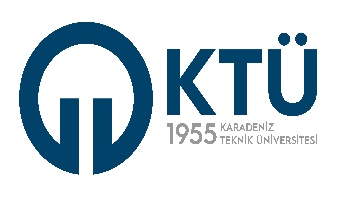 BİLGİ İŞLEM DAİRE BAŞKANLIĞIBİLGİ İŞLEM DAİRE BAŞKANLIĞIBİLGİ İŞLEM DAİRE BAŞKANLIĞIBİLGİ İŞLEM DAİRE BAŞKANLIĞIBİLGİ İŞLEM DAİRE BAŞKANLIĞIBİLGİ İŞLEM DAİRE BAŞKANLIĞI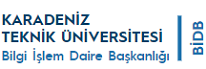 GÖREV DAĞILIM LİSTESİGÖREV DAĞILIM LİSTESİGÖREV DAĞILIM LİSTESİGÖREV DAĞILIM LİSTESİGÖREV DAĞILIM LİSTESİGÖREV DAĞILIM LİSTESİDok. Kodu: İK. FR. 01Yay. Tar: Yay. Tar: Revizyon No: Rev. Tar: Rev. Tar: Rev. Tar: Sayfa Sayısı: 01GÖREV DAĞILIMLARIGÖREV DAĞILIMLARIGÖREV DAĞILIMLARIGÖREV DAĞILIMLARIGÖREV DAĞILIMLARIGÖREV DAĞILIMLARIGÖREV DAĞILIMLARIGÖREV DAĞILIMLARIBirim AdıBirim AdıBirim AdıAĞ GRUBUAĞ GRUBUAĞ GRUBUAĞ GRUBUAĞ GRUBUBirimin GörevleriBirimin GörevleriBirimin GörevleriPersonel Adı SoyadıPersonel Adı SoyadıGörev/Kadro UnvanıGörevleriGörevleriYetkileriVekâlet Edecek PersonelVekâlet Edecek PersonelMevlüt TOPALOĞLUMevlüt TOPALOĞLUÖğr.Gör.Görev tanımında belirtilen görevleri yapmak, yetkileri kullanmak ve sorumlulukları taşımakGörev tanımında belirtilen görevleri yapmak, yetkileri kullanmak ve sorumlulukları taşımakTayfun BEKARTayfun BEKARAkif SÖNMEZAkif SÖNMEZÖğr.Gör.Kampüs Ağ alt yapısı için gerekli çalışmaların yapılmasıKampüs Ağ alt yapısı için gerekli çalışmaların yapılmasıMevlüt TOPALOĞLUMevlüt TOPALOĞLUTayfun BEKARTayfun BEKARMühendisGörev tanımında belirtilen görevleri yapmak, yetkileri kullanmak ve sorumlulukları taşımakGörev tanımında belirtilen görevleri yapmak, yetkileri kullanmak ve sorumlulukları taşımakAkif SÖNMEZAkif SÖNMEZÖmer Faruk KOLAYLIÖmer Faruk KOLAYLITeknikerUç anahtarları konfigürasyonu arıza tespiti ve giderilmesiUç anahtarları konfigürasyonu arıza tespiti ve giderilmesiSinan ERTENSinan ERTENSinan ERTENSinan ERTENTeknisyenUTP kablo yapım ve bağlantıları, modem  konfigürasyonuUTP kablo yapım ve bağlantıları, modem  konfigürasyonuÖmer Faruk KOLAYLIÖmer Faruk KOLAYLIMustafa KOCAMANMustafa KOCAMANTeknikerFiber optik kablo ekleme ve sonlandırma işlemleri ve grubun diğer işlerine yardım etmekFiber optik kablo ekleme ve sonlandırma işlemleri ve grubun diğer işlerine yardım etmekBirol YAYLIBirol YAYLIBirol YAYLIBirol YAYLISürekli İşçiFiber optik kablo ekleme ve sonlandırma işlemleri ve grubun diğer işlerine yardım etmekFiber optik kablo ekleme ve sonlandırma işlemleri ve grubun diğer işlerine yardım etmekMustafa KOCAMANMustafa KOCAMANErman YAZICIErman YAZICISözleşmeli Per.Üniversite kamera kurulum, grup diğer işlerine yardım etmekÜniversite kamera kurulum, grup diğer işlerine yardım etmekBirol YAYLIBirol YAYLITebliğ AlanTebliğ AlanTebliğ AlanTebliğ AlanTebliğ AlanTebliğ EdenTebliğ EdenTebliğ EdenAdı SoyadıAdı SoyadıAdı Soyadıİmzaİmzaİmza